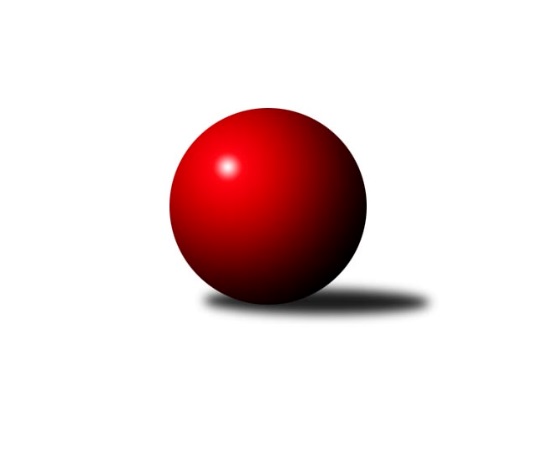 Č.4Ročník 2020/2021	1.6.2024 1. KLZ 2020/2021Statistika 4. kolaTabulka družstev:		družstvo	záp	výh	rem	proh	skore	sety	průměr	body	plné	dorážka	chyby	1.	SKK Náchod	4	4	0	0	25.0 : 7.0 	(59.0 : 37.0)	3312	8	2210	1102	20.5	2.	KK Slavia Praha	4	2	1	1	20.0 : 12.0 	(58.0 : 38.0)	3368	5	2225	1144	18.5	3.	KK Slovan Rosice	2	2	0	0	12.0 : 4.0 	(33.5 : 14.5)	3448	4	2276	1172	15	4.	SKK Rokycany	3	2	0	1	13.0 : 11.0 	(38.0 : 34.0)	3315	4	2241	1074	27	5.	KK Jihlava	3	2	0	1	12.0 : 12.0 	(35.0 : 37.0)	3253	4	2189	1065	34.7	6.	KK Blansko	4	2	0	2	16.5 : 15.5 	(51.0 : 45.0)	3214	4	2155	1059	26	7.	TJ Spartak Přerov	3	1	0	2	11.0 : 13.0 	(33.5 : 38.5)	3361	2	2239	1122	29	8.	KK Konstruktiva Praha	3	1	0	2	10.0 : 14.0 	(31.5 : 40.5)	3188	2	2164	1023	40.3	9.	TJ Valašské Meziříčí	4	1	0	3	12.0 : 20.0 	(44.5 : 51.5)	3236	2	2174	1062	28.5	10.	KC Zlín	4	1	0	3	10.5 : 21.5 	(34.0 : 62.0)	3311	2	2248	1063	31.8	11.	KK Zábřeh	4	0	1	3	10.0 : 22.0 	(38.0 : 58.0)	3176	1	2145	1032	36Tabulka doma:		družstvo	záp	výh	rem	proh	skore	sety	průměr	body	maximum	minimum	1.	SKK Náchod	3	3	0	0	20.0 : 4.0 	(48.0 : 24.0)	3315	6	3366	3280	2.	KK Slavia Praha	2	2	0	0	14.0 : 2.0 	(34.5 : 13.5)	3553	4	3645	3461	3.	KK Blansko	3	2	0	1	13.5 : 10.5 	(41.5 : 30.5)	3322	4	3333	3301	4.	KK Slovan Rosice	1	1	0	0	6.0 : 2.0 	(16.0 : 8.0)	3312	2	3312	3312	5.	KK Jihlava	1	1	0	0	5.0 : 3.0 	(15.0 : 9.0)	3304	2	3304	3304	6.	KK Konstruktiva Praha	1	1	0	0	5.0 : 3.0 	(14.5 : 9.5)	3159	2	3159	3159	7.	TJ Valašské Meziříčí	2	1	0	1	9.0 : 7.0 	(25.5 : 22.5)	3303	2	3372	3233	8.	SKK Rokycany	2	1	0	1	8.0 : 8.0 	(24.0 : 24.0)	3395	2	3463	3326	9.	KK Zábřeh	2	0	1	1	7.0 : 9.0 	(21.0 : 27.0)	3157	1	3169	3145	10.	KC Zlín	0	0	0	0	0.0 : 0.0 	(0.0 : 0.0)	0	0	0	0	11.	TJ Spartak Přerov	2	0	0	2	5.0 : 11.0 	(19.5 : 28.5)	3310	0	3354	3265Tabulka venku:		družstvo	záp	výh	rem	proh	skore	sety	průměr	body	maximum	minimum	1.	KK Slovan Rosice	1	1	0	0	6.0 : 2.0 	(17.5 : 6.5)	3584	2	3584	3584	2.	TJ Spartak Přerov	1	1	0	0	6.0 : 2.0 	(14.0 : 10.0)	3412	2	3412	3412	3.	SKK Rokycany	1	1	0	0	5.0 : 3.0 	(14.0 : 10.0)	3235	2	3235	3235	4.	SKK Náchod	1	1	0	0	5.0 : 3.0 	(11.0 : 13.0)	3308	2	3308	3308	5.	KK Jihlava	2	1	0	1	7.0 : 9.0 	(20.0 : 28.0)	3228	2	3305	3151	6.	KC Zlín	4	1	0	3	10.5 : 21.5 	(34.0 : 62.0)	3311	2	3368	3188	7.	KK Slavia Praha	2	0	1	1	6.0 : 10.0 	(23.5 : 24.5)	3276	1	3341	3211	8.	KK Blansko	1	0	0	1	3.0 : 5.0 	(9.5 : 14.5)	3105	0	3105	3105	9.	KK Konstruktiva Praha	2	0	0	2	5.0 : 11.0 	(17.0 : 31.0)	3202	0	3332	3072	10.	TJ Valašské Meziříčí	2	0	0	2	3.0 : 13.0 	(19.0 : 29.0)	3203	0	3212	3194	11.	KK Zábřeh	2	0	0	2	3.0 : 13.0 	(17.0 : 31.0)	3186	0	3217	3155Tabulka podzimní části:		družstvo	záp	výh	rem	proh	skore	sety	průměr	body	doma	venku	1.	SKK Náchod	4	4	0	0	25.0 : 7.0 	(59.0 : 37.0)	3312	8 	3 	0 	0 	1 	0 	0	2.	KK Slavia Praha	4	2	1	1	20.0 : 12.0 	(58.0 : 38.0)	3368	5 	2 	0 	0 	0 	1 	1	3.	KK Slovan Rosice	2	2	0	0	12.0 : 4.0 	(33.5 : 14.5)	3448	4 	1 	0 	0 	1 	0 	0	4.	SKK Rokycany	3	2	0	1	13.0 : 11.0 	(38.0 : 34.0)	3315	4 	1 	0 	1 	1 	0 	0	5.	KK Jihlava	3	2	0	1	12.0 : 12.0 	(35.0 : 37.0)	3253	4 	1 	0 	0 	1 	0 	1	6.	KK Blansko	4	2	0	2	16.5 : 15.5 	(51.0 : 45.0)	3214	4 	2 	0 	1 	0 	0 	1	7.	TJ Spartak Přerov	3	1	0	2	11.0 : 13.0 	(33.5 : 38.5)	3361	2 	0 	0 	2 	1 	0 	0	8.	KK Konstruktiva Praha	3	1	0	2	10.0 : 14.0 	(31.5 : 40.5)	3188	2 	1 	0 	0 	0 	0 	2	9.	TJ Valašské Meziříčí	4	1	0	3	12.0 : 20.0 	(44.5 : 51.5)	3236	2 	1 	0 	1 	0 	0 	2	10.	KC Zlín	4	1	0	3	10.5 : 21.5 	(34.0 : 62.0)	3311	2 	0 	0 	0 	1 	0 	3	11.	KK Zábřeh	4	0	1	3	10.0 : 22.0 	(38.0 : 58.0)	3176	1 	0 	1 	1 	0 	0 	2Tabulka jarní části:		družstvo	záp	výh	rem	proh	skore	sety	průměr	body	doma	venku	1.	KK Slavia Praha	0	0	0	0	0.0 : 0.0 	(0.0 : 0.0)	0	0 	0 	0 	0 	0 	0 	0 	2.	KK Jihlava	0	0	0	0	0.0 : 0.0 	(0.0 : 0.0)	0	0 	0 	0 	0 	0 	0 	0 	3.	KK Konstruktiva Praha	0	0	0	0	0.0 : 0.0 	(0.0 : 0.0)	0	0 	0 	0 	0 	0 	0 	0 	4.	KC Zlín	0	0	0	0	0.0 : 0.0 	(0.0 : 0.0)	0	0 	0 	0 	0 	0 	0 	0 	5.	SKK Náchod	0	0	0	0	0.0 : 0.0 	(0.0 : 0.0)	0	0 	0 	0 	0 	0 	0 	0 	6.	SKK Rokycany	0	0	0	0	0.0 : 0.0 	(0.0 : 0.0)	0	0 	0 	0 	0 	0 	0 	0 	7.	KK Blansko	0	0	0	0	0.0 : 0.0 	(0.0 : 0.0)	0	0 	0 	0 	0 	0 	0 	0 	8.	TJ Valašské Meziříčí	0	0	0	0	0.0 : 0.0 	(0.0 : 0.0)	0	0 	0 	0 	0 	0 	0 	0 	9.	KK Zábřeh	0	0	0	0	0.0 : 0.0 	(0.0 : 0.0)	0	0 	0 	0 	0 	0 	0 	0 	10.	TJ Spartak Přerov	0	0	0	0	0.0 : 0.0 	(0.0 : 0.0)	0	0 	0 	0 	0 	0 	0 	0 	11.	KK Slovan Rosice	0	0	0	0	0.0 : 0.0 	(0.0 : 0.0)	0	0 	0 	0 	0 	0 	0 	0 Zisk bodů pro družstvo:		jméno hráče	družstvo	body	zápasy	v %	dílčí body	sety	v %	1.	Kateřina Fajdeková 	TJ Spartak Přerov 	3	/	3	(100%)	9	/	12	(75%)	2.	Michaela Provazníková 	SKK Rokycany 	3	/	3	(100%)	9	/	12	(75%)	3.	Anna Mašlaňová 	TJ Spartak Přerov 	3	/	3	(100%)	8	/	12	(67%)	4.	Jana Braunová 	KK Jihlava  	3	/	3	(100%)	8	/	12	(67%)	5.	Jitka Killarová 	KK Zábřeh 	3	/	3	(100%)	7	/	12	(58%)	6.	Kateřina Majerová 	SKK Náchod 	3	/	3	(100%)	7	/	12	(58%)	7.	Linda Lidman 	SKK Rokycany 	3	/	3	(100%)	7	/	12	(58%)	8.	Jana Čiháková 	KK Konstruktiva Praha  	3	/	3	(100%)	6	/	12	(50%)	9.	Olga Hejhalová 	KK Slavia Praha 	3	/	4	(75%)	14	/	16	(88%)	10.	Šárka Majerová 	SKK Náchod 	3	/	4	(75%)	12	/	16	(75%)	11.	Eliška Boučková 	SKK Náchod 	3	/	4	(75%)	11.5	/	16	(72%)	12.	Šárka Marková 	KK Slavia Praha 	3	/	4	(75%)	9.5	/	16	(59%)	13.	Markéta Vlčková 	TJ Valašské Meziříčí 	3	/	4	(75%)	9	/	16	(56%)	14.	Zdeňka Ševčíková 	KK Blansko  	2.5	/	4	(63%)	8.5	/	16	(53%)	15.	Natálie Topičová 	KK Slovan Rosice 	2	/	2	(100%)	7	/	8	(88%)	16.	Aneta Ondovčáková 	KK Slovan Rosice 	2	/	2	(100%)	5.5	/	8	(69%)	17.	Karolína Derahová 	KK Jihlava  	2	/	3	(67%)	9	/	12	(75%)	18.	Lucie Nevřivová 	KK Blansko  	2	/	3	(67%)	9	/	12	(75%)	19.	Michaela Kučerová 	KK Slavia Praha 	2	/	3	(67%)	9	/	12	(75%)	20.	Naděžda Novotná 	KK Konstruktiva Praha  	2	/	3	(67%)	8	/	12	(67%)	21.	Aneta Cvejnová 	SKK Náchod 	2	/	3	(67%)	7	/	12	(58%)	22.	Šárka Dvořáková 	KK Jihlava  	2	/	3	(67%)	7	/	12	(58%)	23.	Helena Gruszková 	KK Slavia Praha 	2	/	3	(67%)	6.5	/	12	(54%)	24.	Romana Švubová 	KK Zábřeh 	2	/	3	(67%)	6.5	/	12	(54%)	25.	Vladimíra Malinská 	KK Slavia Praha 	2	/	3	(67%)	6	/	12	(50%)	26.	Pavlína Procházková 	TJ Spartak Přerov 	2	/	3	(67%)	5	/	12	(42%)	27.	Eva Wendl 	KK Blansko  	2	/	4	(50%)	9	/	16	(56%)	28.	Nikola Portyšová 	SKK Náchod 	2	/	4	(50%)	8.5	/	16	(53%)	29.	Helena Daňková 	KK Blansko  	2	/	4	(50%)	8.5	/	16	(53%)	30.	Klára Tobolová 	TJ Valašské Meziříčí 	2	/	4	(50%)	8	/	16	(50%)	31.	Lenka Kalová st.	KK Blansko  	2	/	4	(50%)	8	/	16	(50%)	32.	Lenka Horňáková 	KK Zábřeh 	2	/	4	(50%)	6	/	16	(38%)	33.	Bohdana Jankových 	KC Zlín 	2	/	4	(50%)	5	/	16	(31%)	34.	Michaela Matlachová 	KC Zlín 	1.5	/	3	(50%)	6	/	12	(50%)	35.	Nikola Tatoušková 	KK Slovan Rosice 	1	/	1	(100%)	4	/	4	(100%)	36.	Anna Štraufová 	KK Slovan Rosice 	1	/	1	(100%)	4	/	4	(100%)	37.	Karoline Utikalová 	SKK Rokycany 	1	/	1	(100%)	4	/	4	(100%)	38.	Lucie Šťastná 	TJ Valašské Meziříčí 	1	/	1	(100%)	4	/	4	(100%)	39.	Natálie Trochtová 	KC Zlín 	1	/	1	(100%)	3	/	4	(75%)	40.	Adéla Víšová 	SKK Náchod 	1	/	1	(100%)	3	/	4	(75%)	41.	Natálie Součková 	KK Blansko  	1	/	1	(100%)	3	/	4	(75%)	42.	Martina Starecki 	KK Konstruktiva Praha  	1	/	1	(100%)	2	/	4	(50%)	43.	Veronika Kábrtová 	SKK Náchod 	1	/	1	(100%)	2	/	4	(50%)	44.	Alena Kantnerová 	KK Slovan Rosice 	1	/	2	(50%)	6	/	8	(75%)	45.	Petra Dočkalová 	KK Jihlava  	1	/	2	(50%)	5	/	8	(63%)	46.	Lucie Vaverková 	KK Slovan Rosice 	1	/	2	(50%)	4.5	/	8	(56%)	47.	Marie Olejníková 	TJ Valašské Meziříčí 	1	/	2	(50%)	4	/	8	(50%)	48.	Marie Chlumská 	KK Konstruktiva Praha  	1	/	2	(50%)	4	/	8	(50%)	49.	Kristýna Pavelková 	TJ Valašské Meziříčí 	1	/	2	(50%)	4	/	8	(50%)	50.	Edita Koblížková 	KK Konstruktiva Praha  	1	/	2	(50%)	4	/	8	(50%)	51.	Lenka Findejsová 	SKK Rokycany 	1	/	2	(50%)	4	/	8	(50%)	52.	Kamila Chládková 	KK Zábřeh 	1	/	2	(50%)	4	/	8	(50%)	53.	Nina Brožková 	SKK Náchod 	1	/	2	(50%)	3	/	8	(38%)	54.	Olga Ollingerová 	KK Zábřeh 	1	/	2	(50%)	2	/	8	(25%)	55.	Petra Šustková 	KC Zlín 	1	/	2	(50%)	2	/	8	(25%)	56.	Barbora Janyšková 	TJ Spartak Přerov 	1	/	2	(50%)	2	/	8	(25%)	57.	Terezie Krákorová 	SKK Rokycany 	1	/	3	(33%)	7	/	12	(58%)	58.	Nikola Tobolová 	TJ Valašské Meziříčí 	1	/	3	(33%)	5	/	12	(42%)	59.	Dana Musilová 	KK Blansko  	1	/	3	(33%)	5	/	12	(42%)	60.	Ivana Kaanová 	KK Slavia Praha 	1	/	3	(33%)	5	/	12	(42%)	61.	Lenka Kubová 	KK Zábřeh 	1	/	3	(33%)	4.5	/	12	(38%)	62.	Dana Uhříková 	TJ Valašské Meziříčí 	1	/	3	(33%)	4	/	12	(33%)	63.	Vlasta Kohoutová 	KK Slavia Praha 	1	/	4	(25%)	8	/	16	(50%)	64.	Martina Zimáková 	KC Zlín 	1	/	4	(25%)	7.5	/	16	(47%)	65.	Dita Trochtová 	KC Zlín 	1	/	4	(25%)	5	/	16	(31%)	66.	Lenka Menšíková 	KC Zlín 	1	/	4	(25%)	3.5	/	16	(22%)	67.	Petra Najmanová 	KK Konstruktiva Praha  	0	/	1	(0%)	2	/	4	(50%)	68.	Pavla Čípová 	TJ Valašské Meziříčí 	0	/	1	(0%)	2	/	4	(50%)	69.	Lenka Concepcion 	KK Jihlava  	0	/	1	(0%)	2	/	4	(50%)	70.	Šárka Vacková 	KK Jihlava  	0	/	1	(0%)	1	/	4	(25%)	71.	Veronika Horková 	SKK Rokycany 	0	/	1	(0%)	1	/	4	(25%)	72.	Monika Pavelková 	TJ Spartak Přerov 	0	/	1	(0%)	1	/	4	(25%)	73.	Tereza Chlumská 	KK Konstruktiva Praha  	0	/	1	(0%)	0	/	4	(0%)	74.	Naděžda Musilová 	KK Blansko  	0	/	1	(0%)	0	/	4	(0%)	75.	Kateřina Kotoučová 	KK Konstruktiva Praha  	0	/	1	(0%)	0	/	4	(0%)	76.	Hana Kovářová 	KK Konstruktiva Praha  	0	/	2	(0%)	4	/	8	(50%)	77.	Daniela Pochylová 	SKK Rokycany 	0	/	2	(0%)	3	/	8	(38%)	78.	Michaela Beňová 	TJ Spartak Přerov 	0	/	2	(0%)	3	/	8	(38%)	79.	Naděžda Dobešová 	KK Slovan Rosice 	0	/	2	(0%)	2.5	/	8	(31%)	80.	Adriana Svobodová 	KC Zlín 	0	/	2	(0%)	2	/	8	(25%)	81.	Simona Matulová 	KK Jihlava  	0	/	2	(0%)	2	/	8	(25%)	82.	Simona Koutníková 	SKK Rokycany 	0	/	2	(0%)	1	/	8	(13%)	83.	Eva Rosendorfská 	KK Jihlava  	0	/	2	(0%)	1	/	8	(13%)	84.	Zuzana Machalová 	TJ Spartak Přerov 	0	/	3	(0%)	4	/	12	(33%)	85.	Dana Wiedermannová 	KK Zábřeh 	0	/	3	(0%)	4	/	12	(33%)	86.	Marcela Balvínová 	KK Zábřeh 	0	/	3	(0%)	3	/	12	(25%)	87.	Ivana Marančáková 	TJ Valašské Meziříčí 	0	/	4	(0%)	4.5	/	16	(28%)Průměry na kuželnách:		kuželna	průměr	plné	dorážka	chyby	výkon na hráče	1.	SK Žižkov Praha, 1-4	3443	2291	1151	25.0	(573.9)	2.	SKK Rokycany, 1-4	3388	2274	1114	26.3	(564.7)	3.	TJ Spartak Přerov, 1-6	3377	2225	1152	21.8	(563.0)	4.	TJ Valašské Meziříčí, 1-4	3312	2205	1107	25.3	(552.1)	5.	KK Blansko, 1-6	3283	2209	1074	31.2	(547.2)	6.	SKK Nachod, 1-4	3257	2198	1058	25.7	(542.9)	7.	KK Slovan Rosice, 1-4	3233	2192	1041	31.5	(538.9)	8.	KK Zábřeh, 1-4	3190	2149	1040	31.8	(531.7)	9.	KK PSJ Jihlava, 1-4	3188	2121	1066	36.5	(531.3)	10.	KK Konstruktiva Praha, 1-6	3132	2114	1018	35.5	(522.0)Nejlepší výkony na kuželnách:SK Žižkov Praha, 1-4KK Slavia Praha	3645	3. kolo	Olga Hejhalová 	KK Slavia Praha	675	3. koloKK Slavia Praha	3461	1. kolo	Helena Gruszková 	KK Slavia Praha	607	3. koloKC Zlín	3335	3. kolo	Michaela Kučerová 	KK Slavia Praha	605	1. koloKK Konstruktiva Praha 	3332	1. kolo	Šárka Marková 	KK Slavia Praha	596	1. kolo		. kolo	Ivana Kaanová 	KK Slavia Praha	595	3. kolo		. kolo	Michaela Kučerová 	KK Slavia Praha	594	3. kolo		. kolo	Dita Trochtová 	KC Zlín	594	3. kolo		. kolo	Šárka Marková 	KK Slavia Praha	592	3. kolo		. kolo	Vlasta Kohoutová 	KK Slavia Praha	582	3. kolo		. kolo	Olga Hejhalová 	KK Slavia Praha	579	1. koloSKK Rokycany, 1-4SKK Rokycany	3463	1. kolo	Karoline Utikalová 	SKK Rokycany	615	1. koloTJ Spartak Přerov	3412	3. kolo	Anna Mašlaňová 	TJ Spartak Přerov	604	3. koloKC Zlín	3351	1. kolo	Barbora Janyšková 	TJ Spartak Přerov	592	3. koloSKK Rokycany	3326	3. kolo	Linda Lidman 	SKK Rokycany	591	1. kolo		. kolo	Michaela Matlachová 	KC Zlín	589	1. kolo		. kolo	Martina Zimáková 	KC Zlín	588	1. kolo		. kolo	Kateřina Fajdeková 	TJ Spartak Přerov	587	3. kolo		. kolo	Dita Trochtová 	KC Zlín	585	1. kolo		. kolo	Lenka Findejsová 	SKK Rokycany	579	3. kolo		. kolo	Michaela Provazníková 	SKK Rokycany	575	1. koloTJ Spartak Přerov, 1-6KK Slovan Rosice	3584	2. kolo	Natálie Topičová 	KK Slovan Rosice	647	2. koloTJ Spartak Přerov	3354	2. kolo	Kateřina Fajdeková 	TJ Spartak Přerov	622	2. koloSKK Náchod	3308	4. kolo	Nikola Tatoušková 	KK Slovan Rosice	614	2. koloTJ Spartak Přerov	3265	4. kolo	Alena Kantnerová 	KK Slovan Rosice	599	2. kolo		. kolo	Naděžda Dobešová 	KK Slovan Rosice	596	2. kolo		. kolo	Pavlína Procházková 	TJ Spartak Přerov	584	4. kolo		. kolo	Anna Mašlaňová 	TJ Spartak Přerov	579	2. kolo		. kolo	Šárka Majerová 	SKK Náchod	577	4. kolo		. kolo	Aneta Ondovčáková 	KK Slovan Rosice	566	2. kolo		. kolo	Lucie Vaverková 	KK Slovan Rosice	562	2. koloTJ Valašské Meziříčí, 1-4TJ Valašské Meziříčí	3372	2. kolo	Olga Hejhalová 	KK Slavia Praha	627	2. koloKK Slavia Praha	3341	2. kolo	Jana Braunová 	KK Jihlava 	606	4. koloKK Jihlava 	3305	4. kolo	Lucie Šťastná 	TJ Valašské Meziříčí	583	2. koloTJ Valašské Meziříčí	3233	4. kolo	Markéta Vlčková 	TJ Valašské Meziříčí	576	2. kolo		. kolo	Nikola Tobolová 	TJ Valašské Meziříčí	565	2. kolo		. kolo	Klára Tobolová 	TJ Valašské Meziříčí	565	2. kolo		. kolo	Vladimíra Malinská 	KK Slavia Praha	561	2. kolo		. kolo	Karolína Derahová 	KK Jihlava 	561	4. kolo		. kolo	Petra Dočkalová 	KK Jihlava 	561	4. kolo		. kolo	Markéta Vlčková 	TJ Valašské Meziříčí	558	4. koloKK Blansko, 1-6KC Zlín	3368	4. kolo	Zdeňka Ševčíková 	KK Blansko 	607	4. koloKK Blansko 	3333	4. kolo	Michaela Matlachová 	KC Zlín	607	4. koloKK Blansko 	3333	3. kolo	Šárka Dvořáková 	KK Jihlava 	585	1. koloKK Blansko 	3301	1. kolo	Eva Wendl 	KK Blansko 	584	3. koloTJ Valašské Meziříčí	3212	3. kolo	Zdeňka Ševčíková 	KK Blansko 	576	3. koloKK Jihlava 	3151	1. kolo	Zdeňka Ševčíková 	KK Blansko 	575	1. kolo		. kolo	Bohdana Jankových 	KC Zlín	575	4. kolo		. kolo	Helena Daňková 	KK Blansko 	575	3. kolo		. kolo	Jana Braunová 	KK Jihlava 	569	1. kolo		. kolo	Martina Zimáková 	KC Zlín	563	4. koloSKK Nachod, 1-4SKK Náchod	3366	3. kolo	Aneta Cvejnová 	SKK Náchod	603	3. koloSKK Náchod	3299	2. kolo	Nikola Portyšová 	SKK Náchod	578	2. koloSKK Náchod	3280	1. kolo	Eliška Boučková 	SKK Náchod	573	3. koloKK Zábřeh	3217	3. kolo	Šárka Majerová 	SKK Náchod	565	3. koloTJ Valašské Meziříčí	3194	1. kolo	Šárka Majerová 	SKK Náchod	562	1. koloKC Zlín	3188	2. kolo	Kateřina Majerová 	SKK Náchod	558	3. kolo		. kolo	Aneta Cvejnová 	SKK Náchod	558	2. kolo		. kolo	Nina Brožková 	SKK Náchod	557	1. kolo		. kolo	Romana Švubová 	KK Zábřeh	557	3. kolo		. kolo	Markéta Vlčková 	TJ Valašské Meziříčí	554	1. koloKK Slovan Rosice, 1-4KK Slovan Rosice	3312	1. kolo	Natálie Topičová 	KK Slovan Rosice	580	1. koloKK Zábřeh	3155	1. kolo	Anna Štraufová 	KK Slovan Rosice	567	1. koloSKK Rokycany	0	4. kolo	Lenka Kubová 	KK Zábřeh	565	1. koloKK Slovan Rosice	0	4. kolo	Aneta Ondovčáková 	KK Slovan Rosice	550	1. kolo		. kolo	Naděžda Dobešová 	KK Slovan Rosice	548	1. kolo		. kolo	Lucie Vaverková 	KK Slovan Rosice	536	1. kolo		. kolo	Marcela Balvínová 	KK Zábřeh	536	1. kolo		. kolo	Romana Švubová 	KK Zábřeh	535	1. kolo		. kolo	Jitka Killarová 	KK Zábřeh	533	1. kolo		. kolo	Alena Kantnerová 	KK Slovan Rosice	531	1. koloKK Zábřeh, 1-4SKK Rokycany	3235	2. kolo	Jitka Killarová 	KK Zábřeh	572	2. koloKK Slavia Praha	3211	4. kolo	Michaela Provazníková 	SKK Rokycany	569	2. koloKK Zábřeh	3169	2. kolo	Veronika Horková 	SKK Rokycany	562	2. koloKK Zábřeh	3145	4. kolo	Terezie Krákorová 	SKK Rokycany	558	2. kolo		. kolo	Jitka Killarová 	KK Zábřeh	558	4. kolo		. kolo	Lenka Horňáková 	KK Zábřeh	555	4. kolo		. kolo	Olga Hejhalová 	KK Slavia Praha	552	4. kolo		. kolo	Vladimíra Malinská 	KK Slavia Praha	549	4. kolo		. kolo	Šárka Marková 	KK Slavia Praha	543	4. kolo		. kolo	Lenka Kubová 	KK Zábřeh	538	2. koloKK PSJ Jihlava, 1-4KK Jihlava 	3304	3. kolo	Karolína Derahová 	KK Jihlava 	592	3. koloKK Konstruktiva Praha 	3072	3. kolo	Naděžda Novotná 	KK Konstruktiva Praha 	558	3. kolo		. kolo	Jana Braunová 	KK Jihlava 	549	3. kolo		. kolo	Simona Matulová 	KK Jihlava 	547	3. kolo		. kolo	Edita Koblížková 	KK Konstruktiva Praha 	546	3. kolo		. kolo	Lenka Concepcion 	KK Jihlava 	545	3. kolo		. kolo	Jana Čiháková 	KK Konstruktiva Praha 	540	3. kolo		. kolo	Petra Dočkalová 	KK Jihlava 	537	3. kolo		. kolo	Šárka Dvořáková 	KK Jihlava 	534	3. kolo		. kolo	Hana Kovářová 	KK Konstruktiva Praha 	500	3. koloKK Konstruktiva Praha, 1-6KK Konstruktiva Praha 	3159	2. kolo	Naděžda Novotná 	KK Konstruktiva Praha 	570	2. koloKK Blansko 	3105	2. kolo	Eva Wendl 	KK Blansko 	554	2. kolo		. kolo	Edita Koblížková 	KK Konstruktiva Praha 	537	2. kolo		. kolo	Zdeňka Ševčíková 	KK Blansko 	535	2. kolo		. kolo	Jana Čiháková 	KK Konstruktiva Praha 	530	2. kolo		. kolo	Lenka Kalová st.	KK Blansko 	518	2. kolo		. kolo	Hana Kovářová 	KK Konstruktiva Praha 	515	2. kolo		. kolo	Dana Musilová 	KK Blansko 	509	2. kolo		. kolo	Helena Daňková 	KK Blansko 	507	2. kolo		. kolo	Marie Chlumská 	KK Konstruktiva Praha 	504	2. koloČetnost výsledků:	8.0 : 0.0	1x	7.0 : 1.0	2x	6.0 : 2.0	7x	5.0 : 3.0	2x	4.0 : 4.0	1x	3.0 : 5.0	3x	2.0 : 6.0	2x	1.5 : 6.5	1x